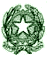 Ministero dell’Istruzione, dell’Università e della RicercaDirezione Generale per Ufficio VI - Ambito Territoriale per la provincia di NapoliProt. n.  4185                                                                  Napoli 09.9.2015                                                                                              A tutte le Scuole Statali                                                                                                   Di Napoli e Provincia                 Oggetto: Utilizzazione assistenti amministrativi su posti disponibili e/o vacanti di DSGA.	Vista la contrattazione integrativa decentrata concernente le utilizzazioni e le assegnazioni provvisorie del personale DOCENTE EDUCATIVO ed ATA  per l’anno scolastico 2015/2016, che ribadisce quanto definito lo scorso anno, si invitano gli assistenti amministrativi interessati a presentare domanda,  ai sensi dell’art. 14 del CCNI concernenti le utilizzazioni,   per la sostituzione del DSGA entro il 15/09/2015 all’indirizzo: pinasannolo2015@gmail.com.                                                                                                  F.TO  IL DIRIGENTE                                                                                                         Maria Teresa De Lisa 